Home Learning – Monday 1st March 2021MathsComplete the warm up questions then answer 3 or more of the questions below. Choose from set A, B or C.Warm UpToday we are revising our place value knowledge.1. Write thirty-four thousand, nine hundred and seventy-four in figures.2.Write six hundred and two thousand and ninety in figures3.Write 878,002 in words.4. Write 301,999 in words.5.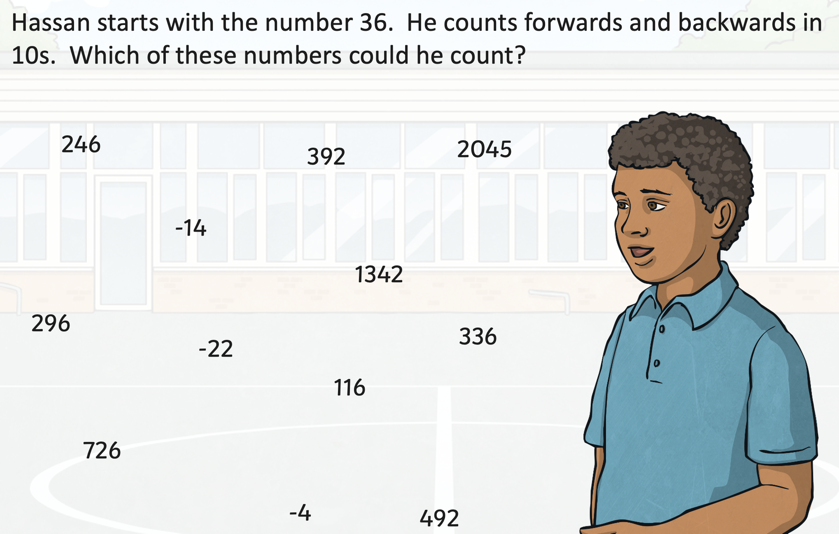 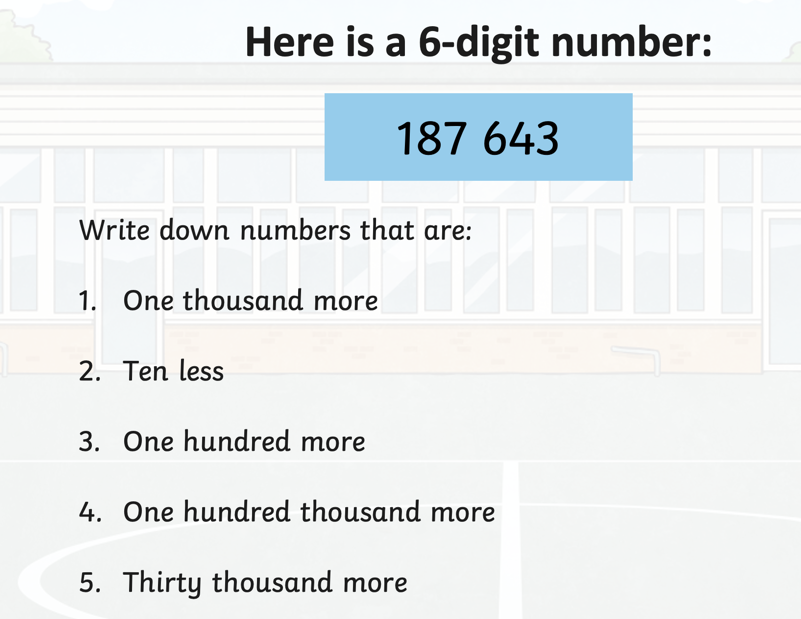 6. SET A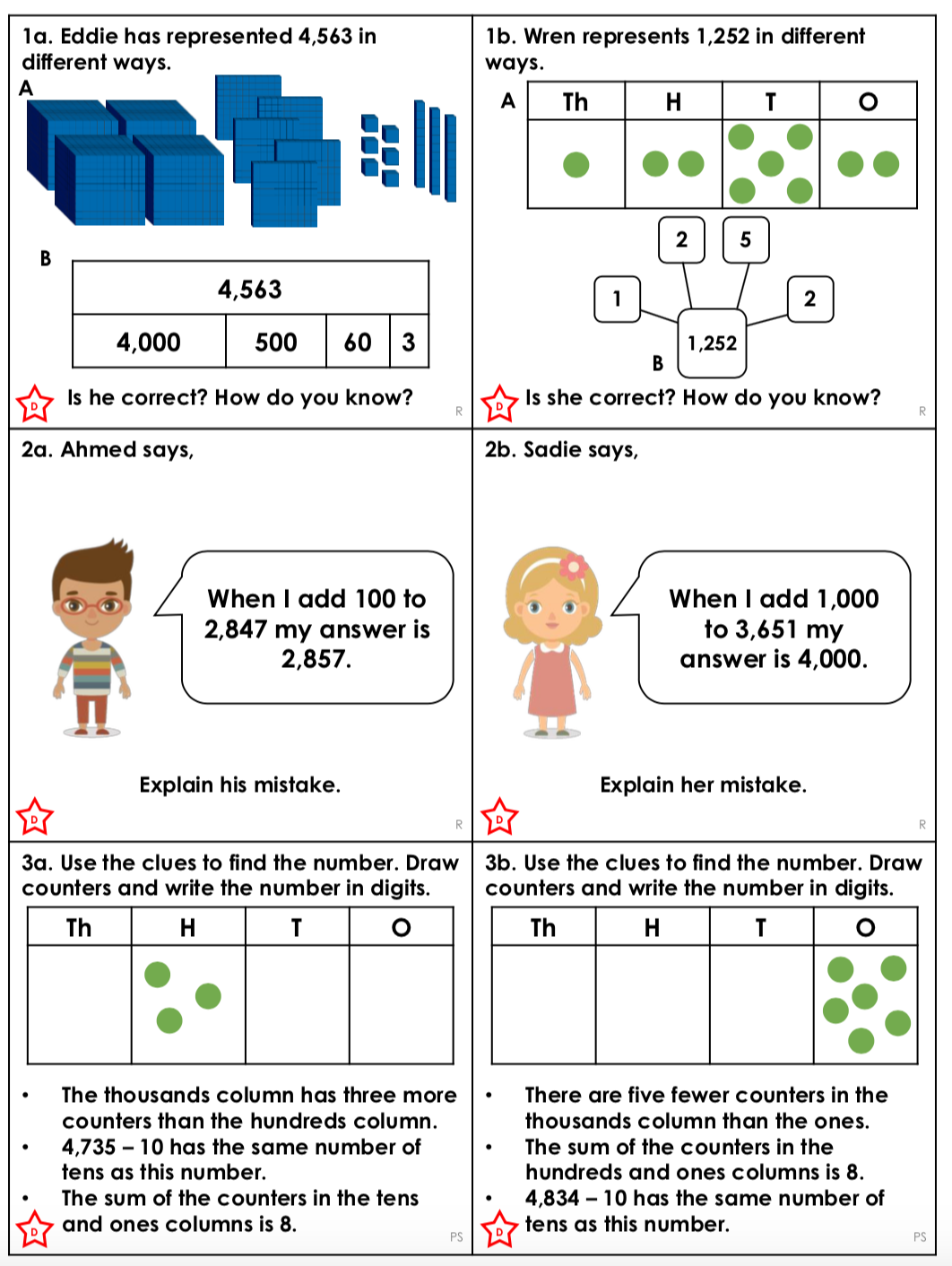 SET B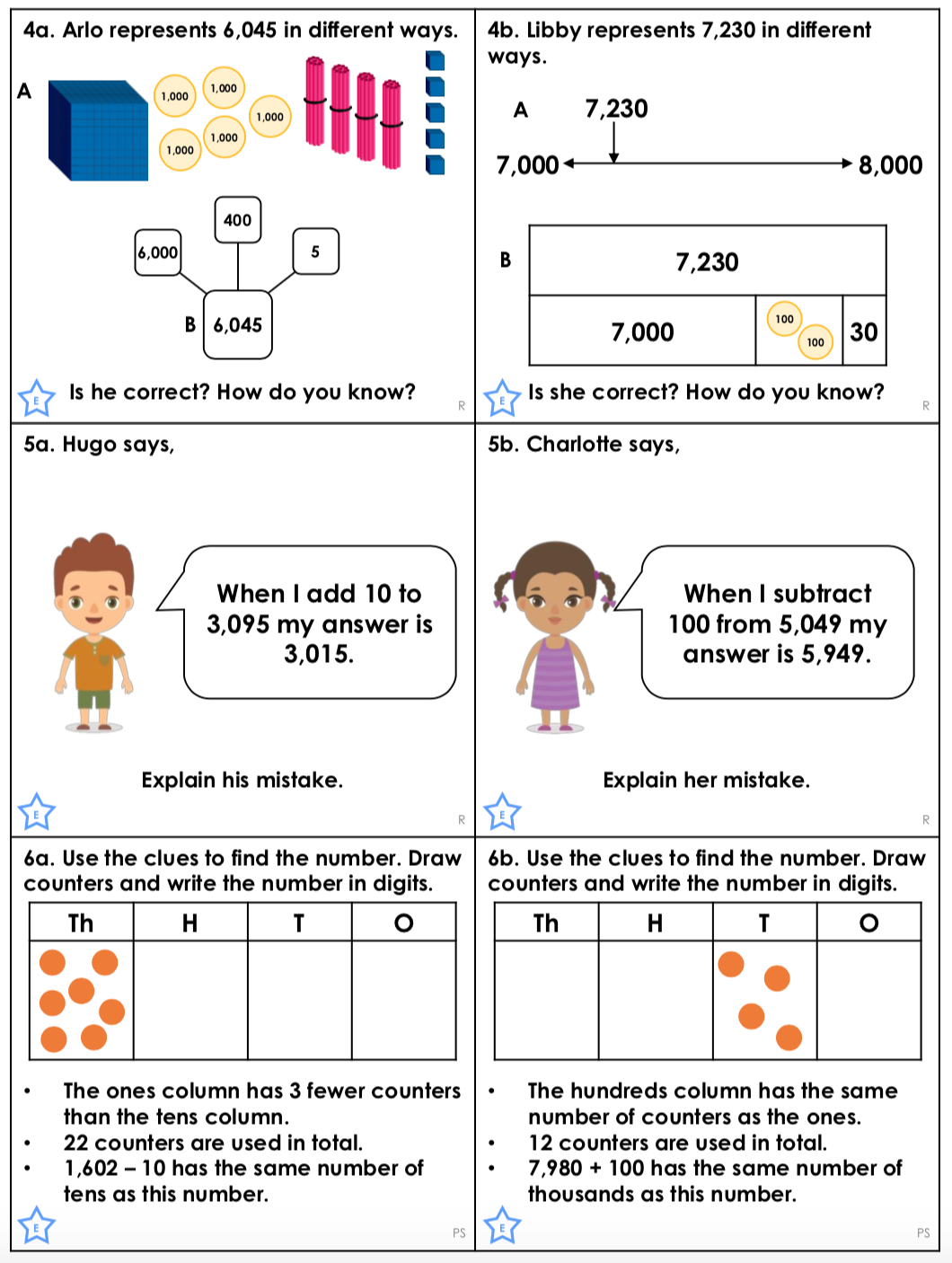 SET C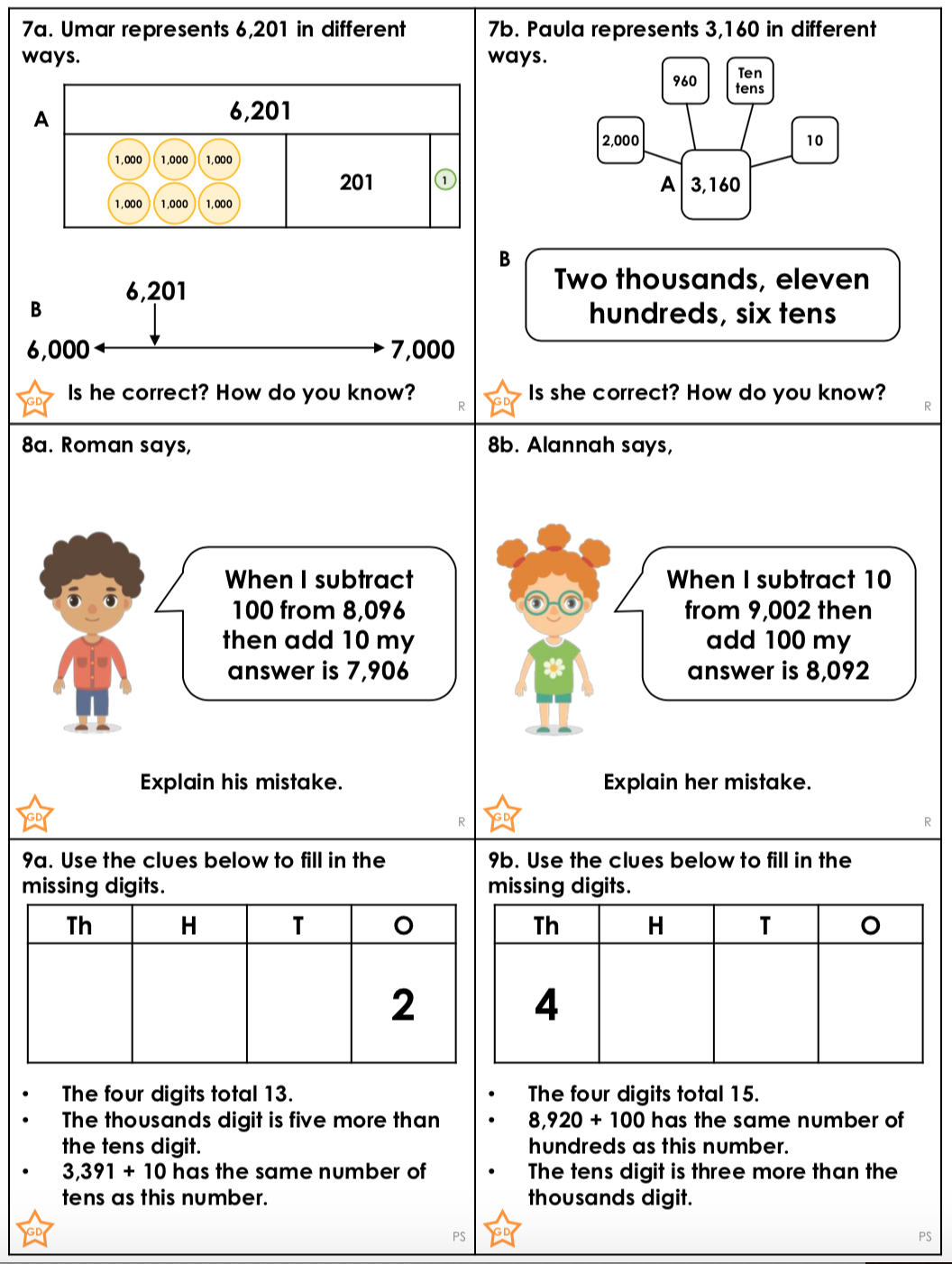 ANSWERSSET A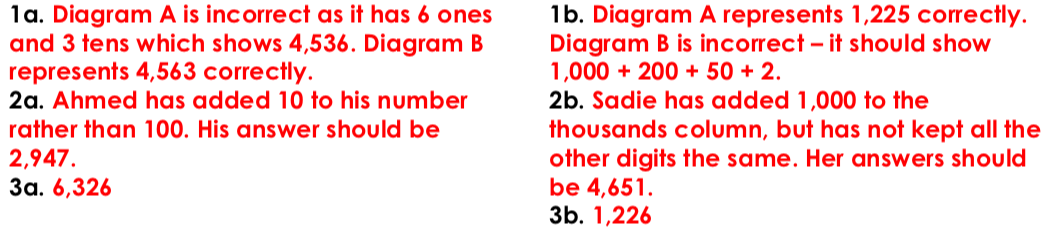 SET B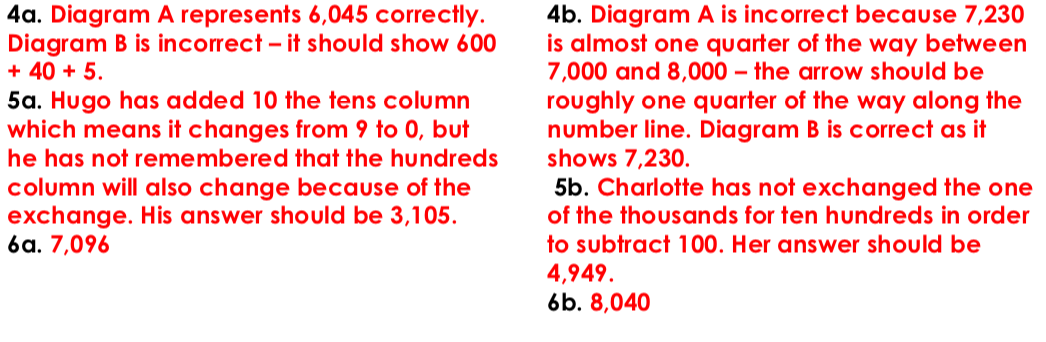 SET C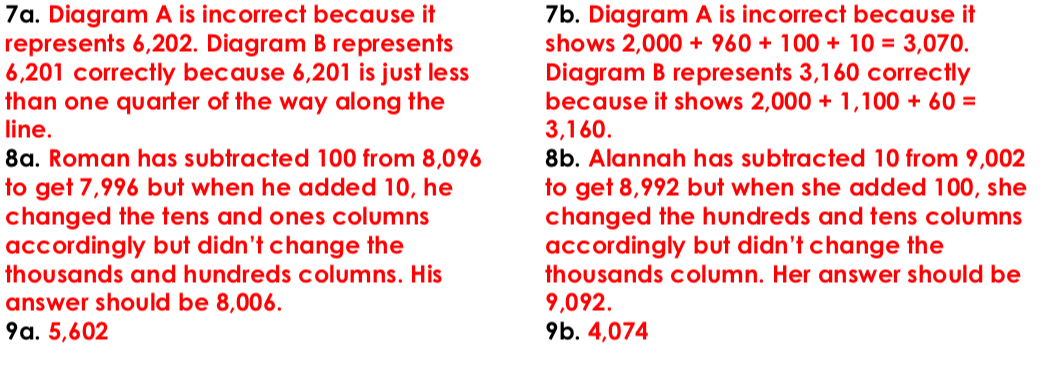 